Отчет о результатах самообследования ГАПОУ КО «ЛЮДИНОВСКИЙ ИНДУСТРИАЛЬНЫЙ ТЕХНИКУМ»за 2017 г.                                                           наименование организации.г. Людиново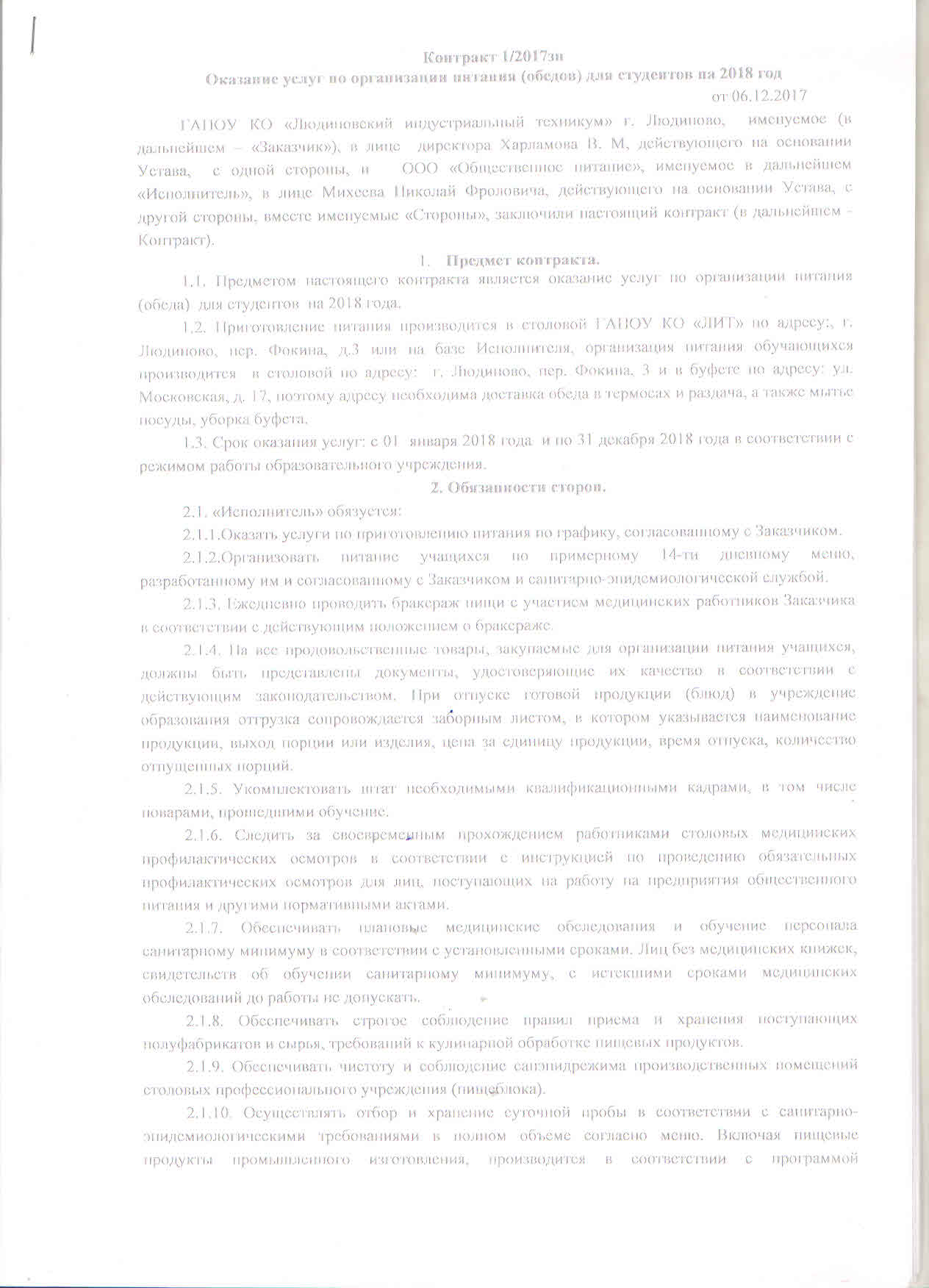 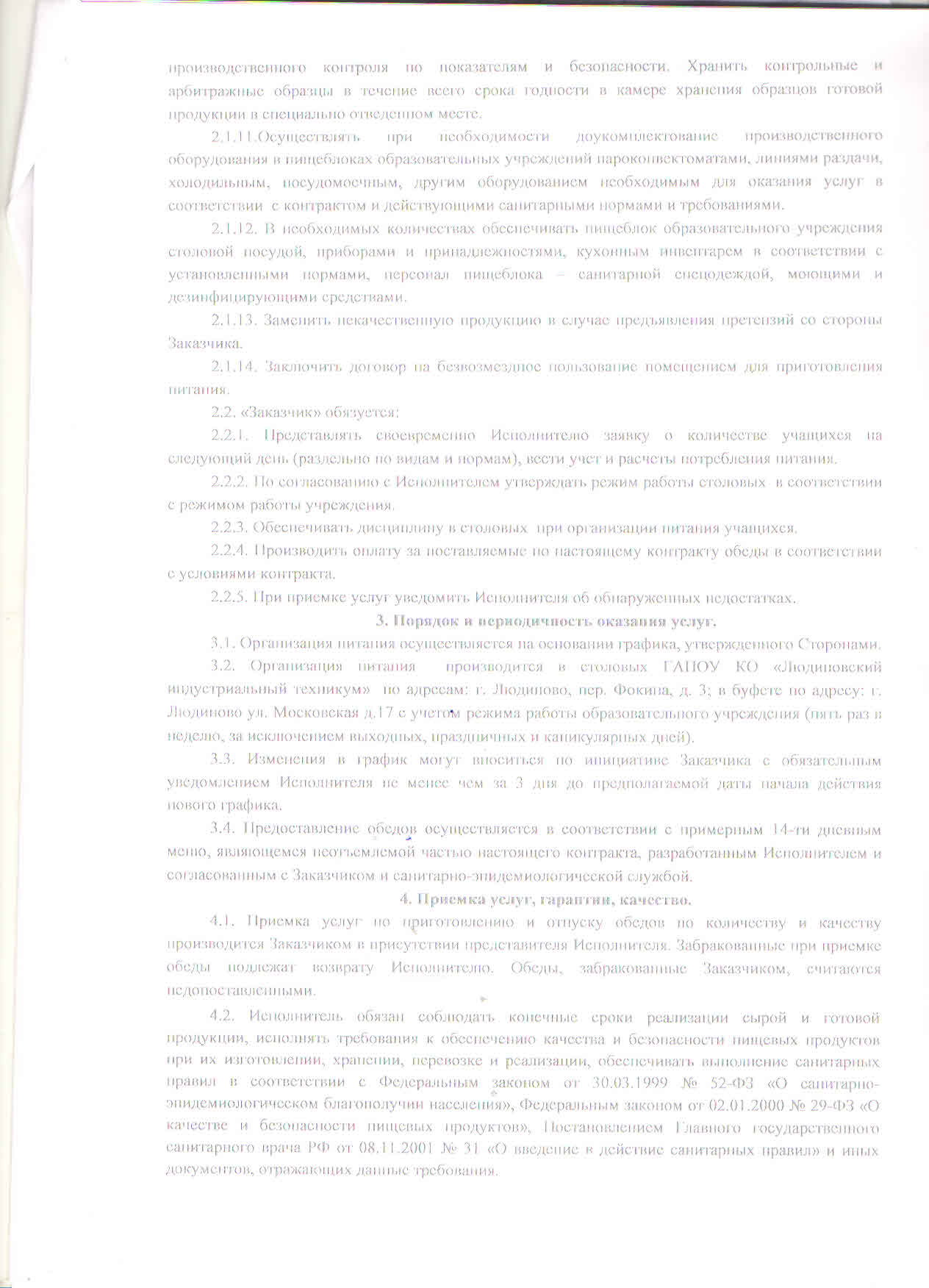 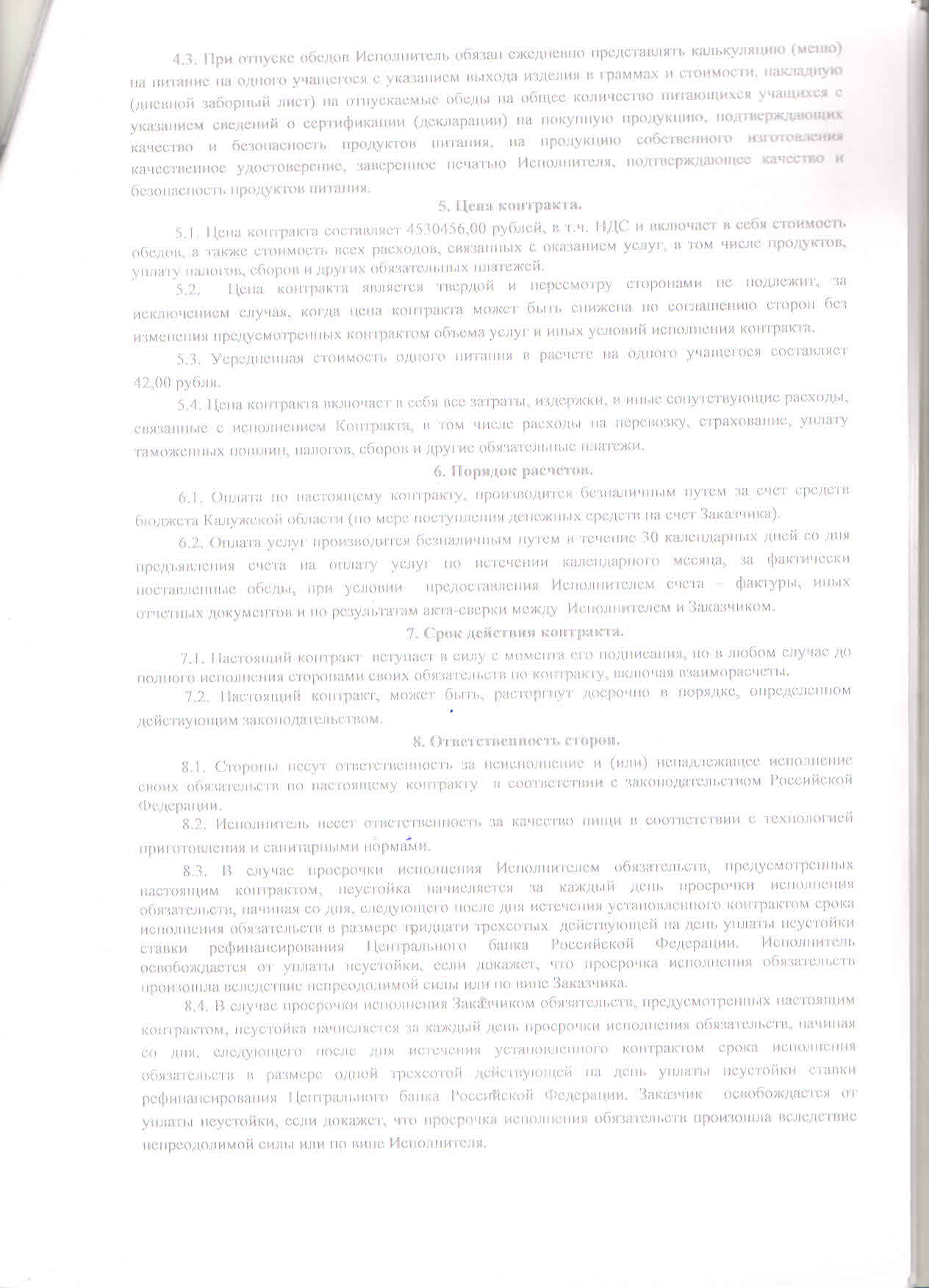 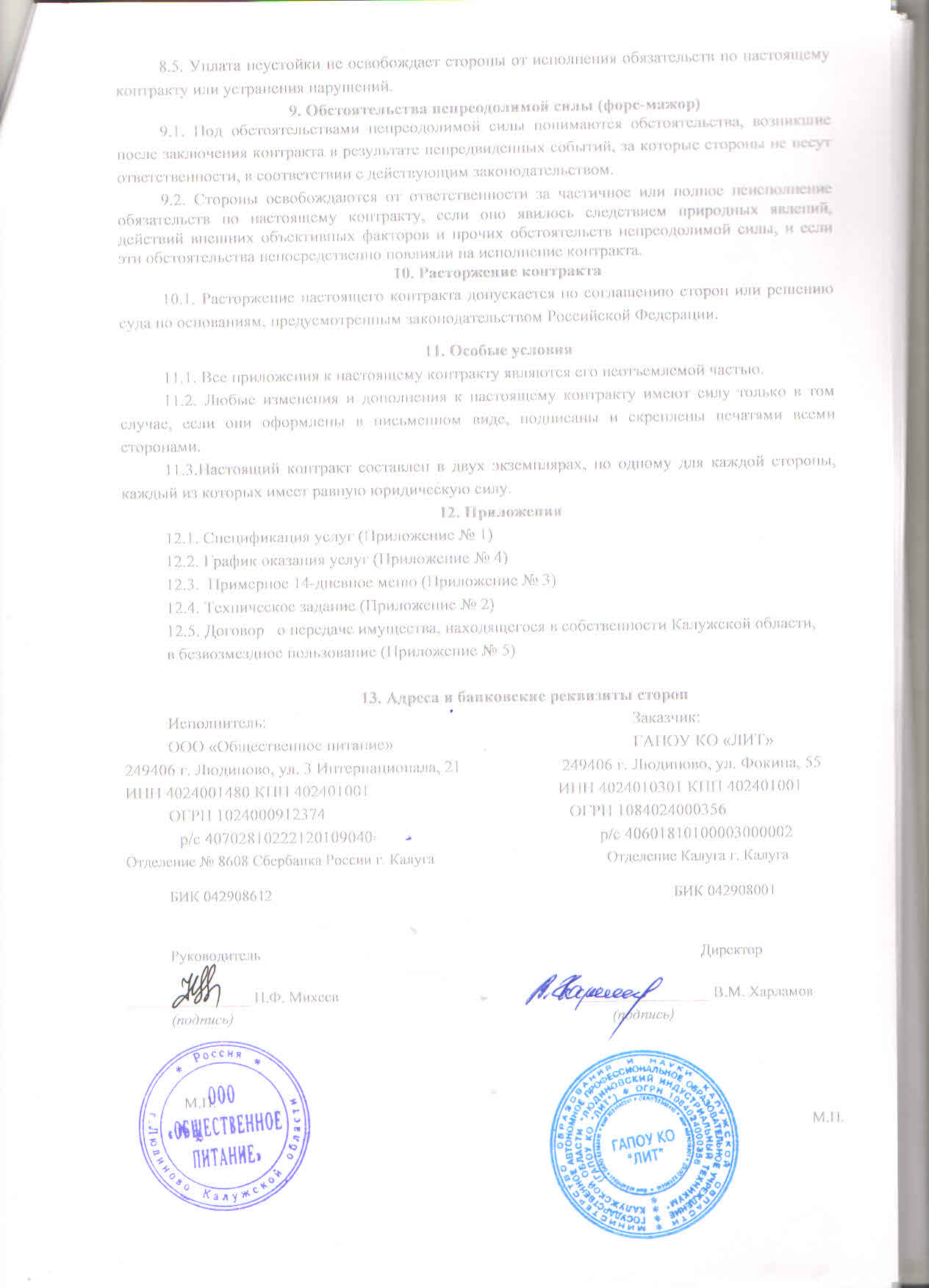 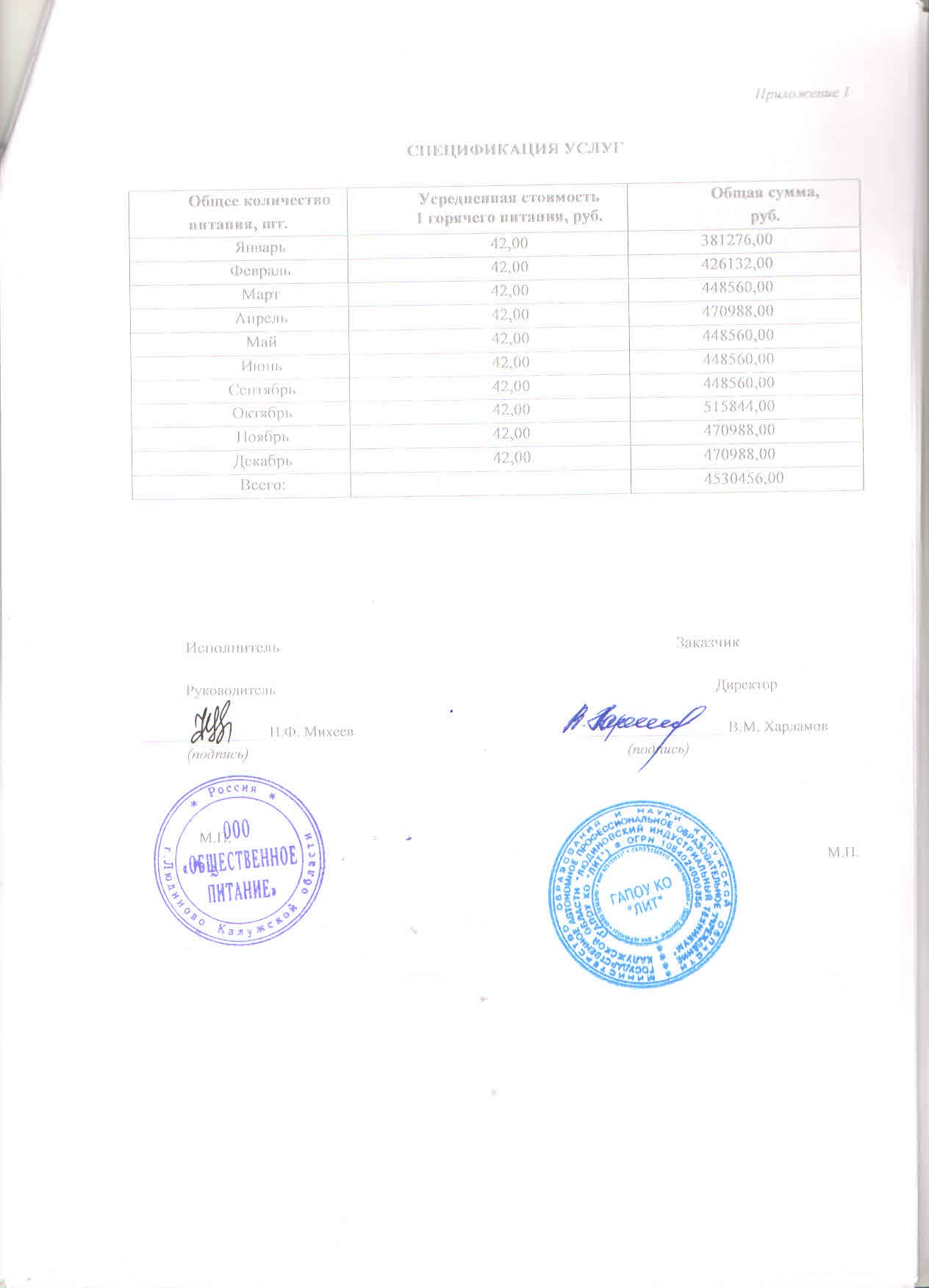 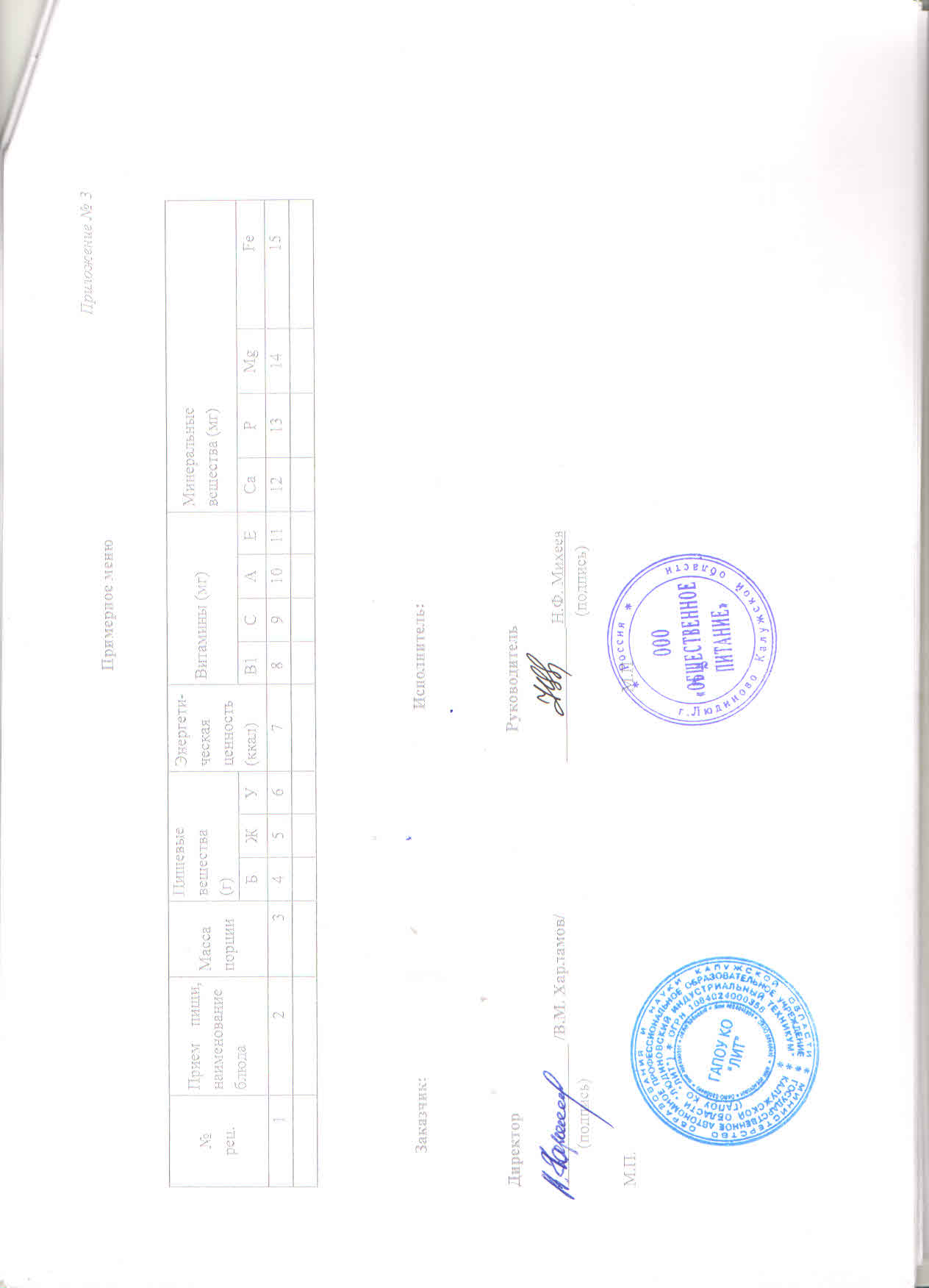 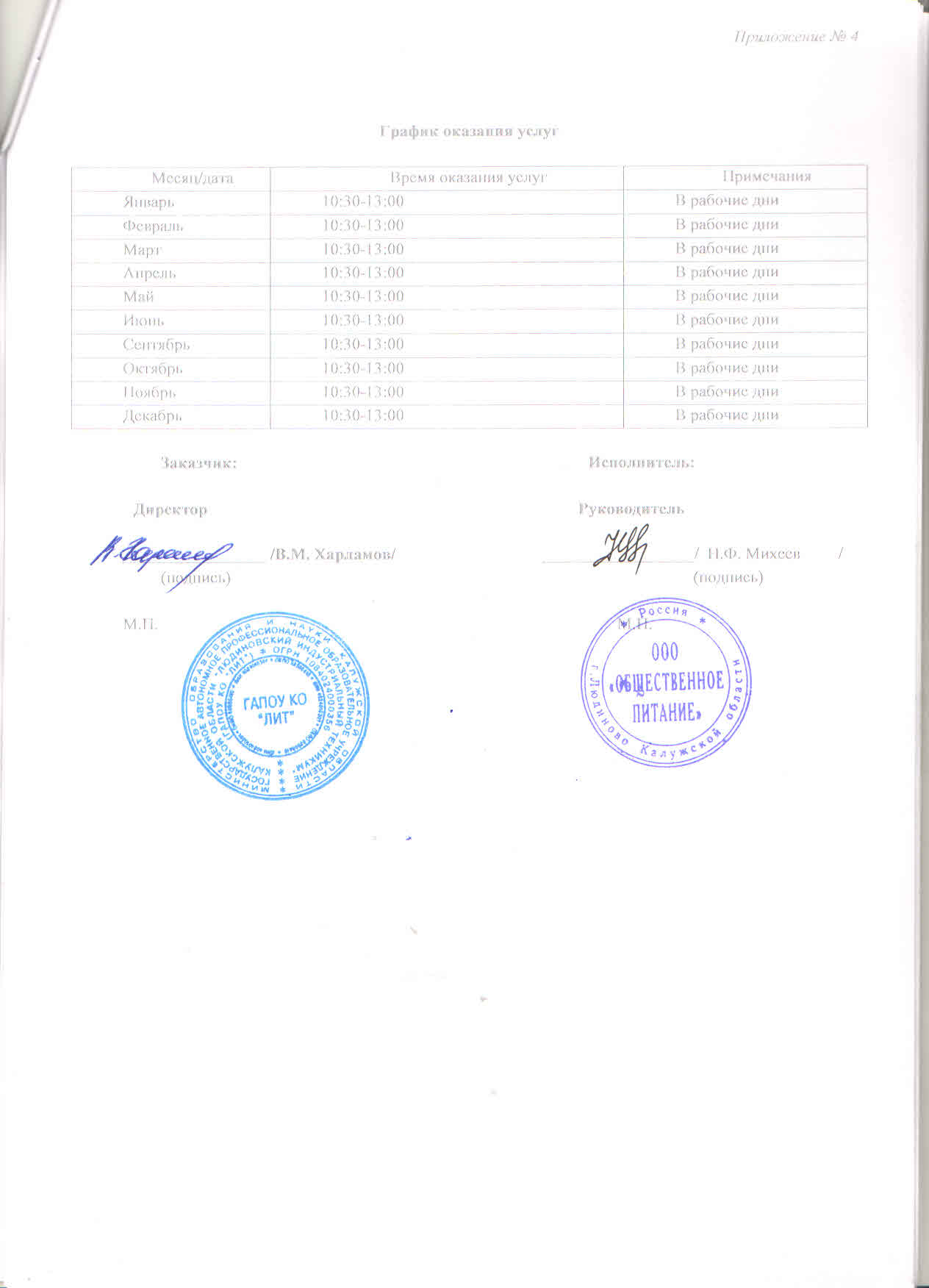 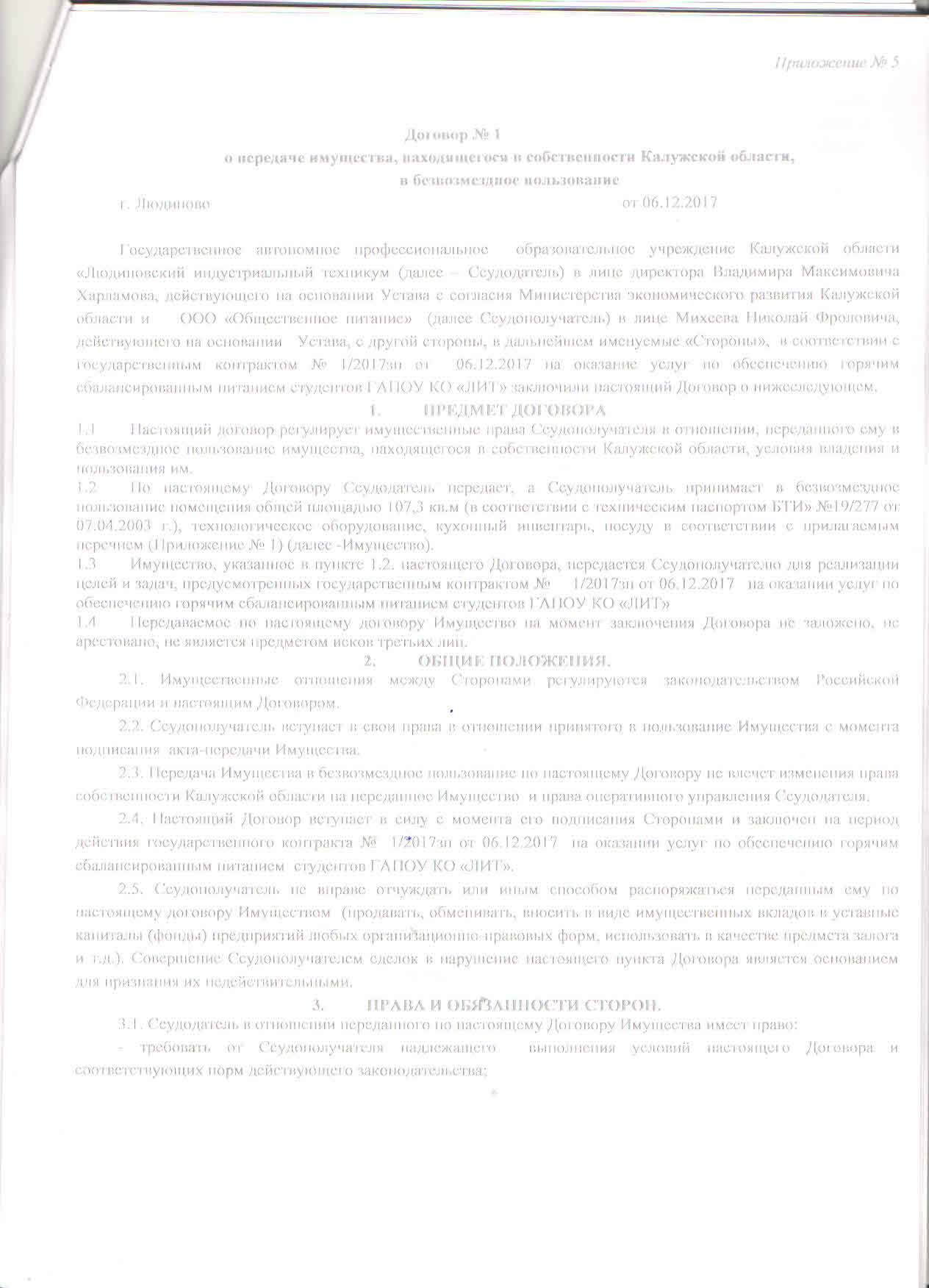 